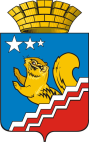 Свердловская областьГЛАВА ВОЛЧАНСКОГО ГОРОДСКОГО ОКРУГАпостановление____________ г.	      	                                     		                            №  ____г. ВолчанскО внесении изменений в Перечень должностных лиц органов местного самоуправления Волчанского городского округа, уполномоченных составлять протоколы об административных правонарушениях на территории Волчанского городского округа, утвержденного постановлением от 20.07.2016 года № 489          В соответствии с Законом Свердловской области от 14 июня 2005 года № 52-ОЗ «Об административных правонарушениях на территории Свердловской области», в целях реализации Закона Свердловской области от 23 мая 2011 года № 31-ОЗ «О наделении органов местного самоуправления муниципальных образований, расположенных на территории Свердловской области, государственным полномочием Свердловской области по созданию административных комиссий», руководствуясь Уставом Волчанского городского округа, постановлением главы Волчанского городского округа от 20.09.2011 года № 584 «О создании административной комиссии в Волчанском городском округе», в связи с внесением изменений в штатное расписание администрации Волчанского городского округа,ПОСТАНОВЛЯЮ:В пункте 18 Перечня должностных лиц органов местного самоуправления Волчанского городского округа, уполномоченных составлять протоколы об административных правонарушениях на территории Волчанского городского округа, утвержденного постановлением от 20.07.2016 года № 489 слова «Ведущий специалист» заменить словом «Начальник».Настоящее постановление опубликовать в информационном бюллетене «Муниципальный Вестник» и  разместить на официальном сайте Волчанского городского округа в сети Интернет http://www.admvolchansk.ru/.Контроль за исполнением настоящего постановления возложить на главу Волчанского городского округа Вервейна А.В.Глава городского округа			                                     А.В. Вервейн